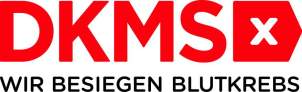 Pressemitteilung„Bist du mein Held?“Der dreijährige Benjamin hat Blutkrebs und hofft auf einen Lebensretter – seine Familie bittet die Menschen der Region Hannover um Unterstützung. Hannover/Berlin, 24.09.2020. Bis zu den Sommerferien war für den dreijährigen Benjamin, seine Geschwister und Eltern die Welt noch in Ordnung. Dann wurde er immer häufiger sehr müde, hatte viele blauen Flecken am Körper. Der Kinderarzt stellte die Diagnose Blutkrebs, dann ging alles sehr schnell. Benjamin hat bereits seine erste Chemotherapie hinter sich. Aber der Blutkrebs ist so aggressiv, dass nur eine Knochenmarkspende sein Leben retten kann. Die weltweite Suche nach einem „genetischen Zwilling“ läuft. Die Corona-Pandemie lässt jedoch keine großen Registrierungsaktionen vor Ort zu. Doch jeder kann Benjamins Leben und das anderer Blutkrebs-Patienten retten, und das sogar vom Sofa aus. Freunde und Familie aus Hannover rufen zur Registrierung auf: Wer gesund und zwischen 17 und 55 Jahren alt ist, kann sich über https://www.dkms.de/benjamin ab sofort ein Registrierungsset nach Hause bestellen. Die Registrierung geht einfach und schnell: Mithilfe von drei medizinischen Wattestäbchen und einer genauen Anleitung sowie einer Einverständniserklärung kann jeder nach Erhalt des Sets selbst einen Wangenschleimhautabstrich vornehmen und anschließend per Post zurücksenden, damit die Gewebemerkmale im Labor bestimmt werden können. Spender, die sich bereits in der Vergangenheit registrieren ließen, müssen nicht erneut teilnehmen. Einmal aufgenommene Daten stehen auch weiterhin weltweit für Patienten zur Verfügung. Besonders wichtig ist es, dass die Wattestäbchen nach dem erfolgten Wangenschleimhautabstrich zeitnah zurückgesendet werden. Erst wenn die Gewebemerkmale im Labor bestimmt wurden, stehen Spender für den weltweiten Suchlauf zur Verfügung.  Benjamin und seine Familie hoffen auf Hilfe. Der kleine Benjamin möchte „gern so groß und stark werden wie mein Held Feuerwehrmann Sam. Und wer weiß, vielleicht kann ich dann eines Tages dir das Leben retten, so wie du es für mich getan hast“, sagt Benjamin. In der derzeitigen Corona-Pandemie können die Registrierungsaktionen nicht wie üblich an einem zentralen Veranstaltungsort stattfinden. Aus diesem Grund wurde der Registrierungsaufruf für Benjamin unter dem Motto „Bist Du mein Held“ online ins Leben gerufen. „Benjamin ist unser kleiner Cousin und Sonnenschein, der mit seiner Fröhlichkeit und Lebendigkeit alle ansteckt. Er hat sein ganzes Leben noch vor sich und braucht unsere Unterstützung.“, sagen Kira und Stina, Hannoveranerinnen und Mitglieder der Organisationsgruppe „Bist du mein Held?“. Wer bereits registriert ist oder sich nicht registrieren lassen kann, wird gebeten, die Online-Aktion bekannt zu machen und in den sozialen Netzwerken zu teilen. „Benjamin möchte wieder seine Freunde aus der Kita treffen, mit seinen Geschwistern spielen und irgendwann ein stolzes Schulkind sein“, bitten Stina und Kira die Menschen um Hilfe.Jeder kann helfen – auch jede Firma, denn das Flugblatt inkl. Registrierungslink kann auf allen social Media Kanälen sowie im Intranet geteilt und gepostet werden. Auch Geldspenden helfen, Leben zu retten. Die Bestimmung der Gewebemerkmale ist eine aufwändige Laboruntersuchung. Jede Neuaufnahme eines potenziellen Lebensspenders kostet die DKMS 35 Euro. Die Krankenkassen übernehmen die Kosten nicht, so dass die DKMS allein auf Spenden angewiesen ist, um die Datenbank weiter ausbauen zu können.DKMS-Spendenkonto IBAN: DE64 641 500 200 000 255 556 Die Lebensretter für die Krebspatienten dieser Welt wohnen überall, man muss sie nur finden. Das geht auch online. Zum Schutz der Bevölkerung hat die DKMS alle geplanten Veranstaltungen zur Registrierung potenzieller Stammzellspender verschoben. Dies betrifft öffentliche Registrierungsaktionen im Namen von betroffenen Patienten ebenso wie Veranstaltungen an Schulen, Hochschulen, in Unternehmen oder Sportvereinen. Für alle Menschen, die gerade jetzt helfen und auch andere motivieren möchten, sich bei der DKMS zu registrieren, wurde die Möglichkeit einer Online-Registrierungsaktion geschaffen. Interessenten sind eingeladen, über aktion@dkms.de Kontakt mit uns aufzunehmen. Sie werden bei der Planung und Umsetzung der Online-Aktionen unterstützt.Hintergrund:Alle 15 Minuten erkrankt in Deutschland ein Mensch an Blutkrebs, darunter viele Kinder und Jugendliche. Blutkrebs ist der Sammelbegriff für eine Reihe schwerwiegender Erkrankungen des blutbildenden Systems. Ohne medizinische Behandlung führt er zum Tod. Chemotherapie ist die häufigste Form der Therapie, jedoch kann Blutkrebs nicht immer allein durch Chemotherapie überwunden werden. Eine Stammzelltransplantation ist für viele Patienten die letzte oder einzige Chance auf Leben. Dazu muss der passende genetische Zwilling gefunden werden. Über die DKMS
Die DKMS ist eine internationale gemeinnützige Organisation, die sich dem Kampf gegen Blutkrebs verschrieben hat. Ziel ist es, so vielen Patienten wie möglich eine zweite Lebenschance zu ermöglichen. Die DKMS ist weltweit führend in der Versorgung von Patienten mit lebensrettenden Stammzelltransplantaten. Die DKMS ist außer in Deutschland in den USA, Polen, UK, Chile, Indien und Südafrika aktiv. Bereits über 10 Millionen Lebensspender sind registriert. Darüber hinaus betreibt die DKMS wissenschaftliche Forschung und setzt in ihrem Labor, dem DKMS Life Science Lab, Maßstäbe bei der Typisierung neuer Stammzellspender.Hinweis an die Medienvertreter:Hintergründe, Bildmaterialien und viele weitere Geschichten für Ihre Berichterstattung finden Sie in unserem DKMS Media Center unter mediacenter.dkms.de. 

Weitere Einblicke in die Arbeit der DKMS und den Kampf gegen Blutkrebs gibt es auf unserem Corporate Blog 
dkms-insights.de. 